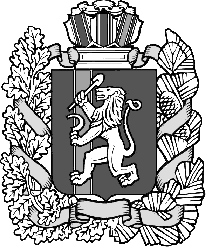 Администрация Нижнетанайского сельсовета Дзержинского района Красноярского краяПОСТАНОВЛЕНИЕс.Нижний Танай15.08.2019                                                                                                  № 24-ПНа основании статьи 13 Федерального закона от 08.11.2007 № 257-ФЗ «Об автомобильных дорогах и о дорожной деятельности в Российской Федерации и о внесении изменений в отдельные законодательные акты Российской Федерации», статьи 17 Устава Нижнетанайского сельсовета Дзержинского района Красноярского края ПОСТАНОВЛЯЮ:1. Утвердить нормативы финансовых затрат на капитальный ремонт, ремонт, содержание автомобильных дорог местного значения Нижнетанайского сельсоветана капитальный ремонт – 297189 рублей;на ремонт – 130225,97 рублей;на содержание автомобильных дорог местного значения -128473  рублей.2. Утвердить правила расчета размера ассигнований местного бюджета на капитальный ремонт, ремонт, содержание автомобильных дорог местного значения Нижнетанайского сельсовета согласно приложению.	3. Контроль за исполнением настоящего постановления оставляю за собой.	4. Настоящее постановление вступает в силу в день, следующий за днем его официального обнародования.Глава Нижнетанайского сельсовета 					Н.И.МарфинПравила расчета размера ассигнований местного бюджета на капитальный ремонт, ремонт, содержание автомобильных дорог местного значения Нижнетанайского сельсовета1. Объем бюджетных ассигнований из местного бюджета на капитальный ремонт автомобильных дорог местного значения Нижнетанайского сельсовета рассчитываются нормативным методом на основе утвержденных нормативов финансовых затрат на капитальный ремонт автомобильных дорог местного значения Нижнетанайского сельсовета по формуле:Акр=Нкр*Пкр, гдеАкр - объем бюджетных ассигнований из местного бюджета на капитальный ремонт автомобильных дорог местного значения Нижнетанайского сельсовета;Нкр – объем утвержденных нормативов финансовых затрат на капитальный ремонт автомобильных дорог местного значения Нижнетанайского сельсовета;Пкр – протяженность автомобильных дорог местного значения Нижнетанайского сельсовета подлежащих капитальному ремонту.2. Объем бюджетных ассигнований из местного бюджета на ремонт автомобильных дорог местного значения Нижнетанайского сельсовета  рассчитываются нормативным методом на основе утвержденных нормативов финансовых затрат на ремонт автомобильных дорог местного значения Нижнетанайского сельсовета по формуле:Ар=Нр*Пр, гдеАр - объем бюджетных ассигнований из местного бюджета на ремонт автомобильных дорог местного значения Нижнетанайского сельсовета;Нр – объем утвержденных нормативов финансовых затрат на ремонт автомобильных дорог местного значения Нижнетанайского сельсовета  ;Пр – протяженность автомобильных дорог местного значения Нижнетанайского сельсовета подлежащих ремонту.3. Объем бюджетных ассигнований из местного бюджета на содержание автомобильных дорог местного значения Нижнетанайского сельсовета рассчитываются нормативным методом на основе утвержденных нормативов финансовых затрат на содержание автомобильных дорог местного значения Нижнетанайского сельсовета по формуле:Ас=Нс*Пс, гдеАс - объем бюджетных ассигнований из местного бюджета на содержание автомобильных дорог местного значения Нижнетанайского сельсовета ;Нс – объем утвержденных нормативов финансовых затрат на содержание автомобильных дорог местного значения Нижнетанайского сельсовета;Пс – протяженность автомобильных дорог местного значения Нижнетанайского сельсовета.4. Общая сумма бюджетных ассигнований на капитальный ремонт, ремонт, содержание автомобильных дорог местного значения Нижнетанайского сельсовета определяется как сумма  бюджетных ассигнований, указанных в пунктах 1, 2, 3 Настоящих правил.Об утверждении нормативов финансовых затрат на капитальный ремонт, ремонт, содержание автомобильных дорог местного значения Нижнетанайского сельсовета и правил расчета размера ассигнований местного бюджета на указанные целиПриложение к постановлению Администрации Нижнетанайского сельсовета  от 15.08.2019 № 24-П